Форма бланка утверждена РешениемМС МО «Купчино» от 24.10.2019 № 14проект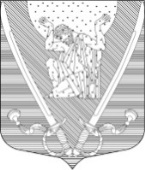  МУНИЦИПАЛЬНЫЙ СОВЕТвнутригородского муниципального образованияСанкт-Петербургамуниципальный округ Купчино                                                        6 СОЗЫВ (2019-2024 г.г.)Р Е Ш Е Н И Е № ХХХХ.12.2019 г.                                                                                               Санкт-ПетербургСодержание: «Об утверждении новой редакции Положения о выплате денежной компенсации в связи с осуществлением депутатом Муниципального Совета  внутригородского муниципального образования Санкт-Петербурга муниципальный округ Купчино, осуществляющим свои полномочия на непостоянной основе, своего мандата» В соответствии со статьей 40 Федерального закона от 06.10.2003 № 131-ФЗ «Об общих принципах организации местного самоуправления в Российской Федерации», статьей 31 Закона Санкт-Петербурга от 23.09.2009 № 420-79 «Об организации местного самоуправления в Санкт-Петербурге», статьей 14 Закона Санкт-Петербурга от 03.10.2008 № 537-94 «О гарантиях осуществления полномочий депутата муниципального совета внутригородского муниципального образования Санкт-Петербурга, члена выборного органа местного самоуправления в Санкт-Петербурге, выборного должностного лица местного самоуправления в Санкт-Петербурге», пунктом 4 статьи 28 «Устава внутригородского муниципального образования Санкт-Петербурга муниципальный округ Купчино»,Муниципальный Совет     Р  Е  Ш  И  Л   :1. Утвердить новую редакцию Положения о выплате денежной компенсации в связи с осуществлением депутатом Муниципального Совета  внутригородского муниципального образования Санкт-Петербурга муниципальный округ Купчино, осуществляющим свои полномочия на непостоянной основе, своего мандата согласно приложению к настоящему решению.2. Признать утратившим силу Решение Муниципального Совета муниципальном образовании Санкт-Петербурга муниципальный округ Купчино № 09 от 27.03.2012 «Об утверждении Положения о выплате денежной компенсации в связи с осуществлением депутатом Муниципального Совета МО  «Купчино», осуществляющим свои полномочия на непостоянной основе, своего мандата».3. Настоящее решение вступает в силу c момента принятия.4. Контроль за исполнением решения возложить на Главу муниципального образования А.В. Пониматкина. Глава муниципального образования -Председатель Муниципального Совета   			                  А.В. ПониматкинПриложениек проекту решения МС МО «Купчино»№ ХХ от ХХ.ХХ.2019.проектПоложениео выплате денежной компенсации в связи с осуществлениемдепутатом Муниципального Совета  внутригородского муниципального образования Санкт-Петербурга муниципальный округ Купчино, осуществляющим свои полномочия на непостоянной основе, своего мандата1. Настоящее Положение разработано в соответствии со статьей 40 Федерального закона от 06.10.2003 № 131-ФЗ «Об общих принципах организации местного самоуправления в Российской Федерации», статьей 31 Закона Санкт-Петербурга № 420-79 от 23.09.2009 «Об организации местного самоуправления в Санкт-Петербурге», статьей 14 Закона Санкт-Петербурга № 537-94 от 03.10.2008 «О гарантиях осуществления полномочий депутата муниципального совета внутригородского муниципального образования Санкт-Петербурга, члена выборного органа местного самоуправления в Санкт-Петербурге, выборного должностного лица местного самоуправления в Санкт-Петербурге», пунктом 4 статьи 28 «Устава внутригородского муниципального образования Санкт-Петербурга муниципальный округ Купчино» и определяет порядок установления и выплаты денежной компенсации в связи с осуществлением депутатом Муниципального Совета МО «Купчино», осуществляющим свои полномочия на непостоянной основе, своего мандата (далее - Компенсация).2. Назначение и выплата Компенсации производится депутатам Муниципального Совета МО «Купчино», осуществляющим свои полномочия на непостоянной основе (далее – «Депутат»).3. Право на получение Компенсации у Депутатов возникает со дня избрания и прекращается со дня окончания их полномочий.4. Вопрос назначения Компенсации обсуждается на заседании постоянной Комиссии Муниципального Совета по законности и правопорядку (далее – Комиссия). 5. Основанием для выплаты Компенсации Депутатам является заявление Депутата на имя Главы муниципального образования о назначении депутатской компенсации (Приложение № 1) и заверенная копия решения Комиссии о назначении и выплате Компенсации.К заявлению о назначении Компенсации:1) копия удостоверения Депутата;2) копия паспорта;3) копия Свидетельства о постановке на налоговый учет в налоговом органе физического лица по месту жительства на территории Российской Федерации;4) копия страхового свидетельства обязательного пенсионного страхования Российской Федерации;5) банковские реквизиты;6) согласие на обработку персональных данных установленного образца (Приложение № 2)Заявление с пакетом документов предоставляются Главному бухгалтеру аппарата МС МО «Купчино». 6. Основными условиями выплаты Компенсации Депутатам являются:1) строгое и четкое выполнение депутатских обязанностей, установленных Уставом внутригородского муниципального образования Санкт-Петербурга муниципальный округ Купчино; 2) участие Депутата в заседаниях МС МО «Купчино»3) своевременное исполнений решений МС МО «Купчино»;3) регулярный приём избирателей; 4) рассмотрение обращений избирателей (в рамках своих полномочий); 5) выполнение иной работы, связанной с осуществлением депутатского мандата.7. Выплата Компенсации производится из средств бюджета внутригородского муниципального образования Санкт-Петербурга муниципальный округ Купчино.8. Размер Компенсации составляет 1 (одну) расчетную единицу в месяц и не может превышать 12 (двенадцати) расчетных единиц в год (размер расчетной единицы устанавливается Законом Санкт-Петербурга от 23.06.2005 № 347-40 «О расчетной единице»).9. Документы, подтверждающие расходы, связанные с выплатой Компенсации в связи с осуществлением Депутатами своего мандата, должны быть предоставлены в Комиссию не позднее, чем за десять календарных дней до даты очередного заседания Комиссии. В случае не предоставления Депутатом документов, указанных в абзаце первом настоящего пункта, Компенсация, производимая Депутату, подлежит обложению налогом на доходы физических лиц в установленном порядке.10. Периодичность рассмотрения вопросов назначения и выплаты Компенсации определяется решением Комиссии. При этом Комиссия не реже одного раза в полгода рассматривает поступившие обращения Депутатов и вопрос назначения Компенсации Депутатам.11. Главный бухгалтер аппарата МС МО «Купчино» осуществляет выплату Компенсации не позднее последнего рабочего дня месяца года, в котором вынесено решение о назначении Компенсации. Приложение №1 к Положению о выплате денежной компенсации в связи с осуществлением депутатом Муниципального Совета  внутригородского муниципального образования Санкт-Петербурга муниципальный округ Купчино, осуществляющим свои полномочия на непостоянной основе, своего мандатаГлаве муниципального образования - председателю Муниципального Совета А.В. Пониматкинуот депутата________________________                                      (ФИО)ЗАЯВЛЕНИЕПрошу Вас компенсировать расходы в связи с осуществлением моего  депутатского мандата.«____» ____________ 20___ г.                                             _______________ /_______________/                                                                                                          Подпись               Расшифровка подписиПриложение № 2 к Положению о выплате денежной компенсации в связи с осуществлением депутатом Муниципального Совета  внутригородского муниципального образования Санкт-Петербурга муниципальный округ Купчино, осуществляющим свои полномочия на непостоянной основе, своего мандатаСОГЛАСИЕ НА ОБРАБОТКУ ПЕРСОНАЛЬНЫХ ДАННЫХ Я, _______________________________________________________________,(ФИО)паспорт ___________ выдан _______________________________________________,         (серия, номер)                                                                        (когда и кем выдан)адрес регистрации:_______________________________________________________,даю свое согласие на обработку Муниципальному Совету внутригородского муниципального образования Санкт-Петербурга муниципальный округ Купчино моих персональных данных. Согласие касается фамилии, имени, отчества; данных о поле, дате рождении, гражданстве, типе документа, удостоверяющего личность (серия, номер, дата и место выдачи, место рождения, регистрации), данные свидетельства о постановке на учет в налоговом органе физического лица (ИНН), данные страхового свидетельства обязательного пенсионного страхования Российской Федерации (СНИЛС). Я даю согласие на использование персональных данных исключительно в целях формирование кадрового документооборота МО «Купчино», бухгалтерских операций и налоговых отчетностей, а также на хранение данных об этих результатах на электронных носителях.Также данным согласием я разрешаю сбор моих персональных данных, их хранение, систематизацию, обновление, использование (в том числе передачу третьим лицам для обмена информацией), а также осуществление любых иных действий, предусмотренных действующим законодательством Российской Федерации.До моего сведения доведено, что Муниципальный Совет внутригородского муниципального образования Санкт-Петербурга муниципальный округ Купчино гарантирует  обработку моих персональных данных в соответствии с действующим законодательством Российской Федерации как неавтоматизированным, так и автоматизированным способами.Данное согласие действует до достижения целей обработки персональных данных или в течение срока хранения информации.Данное согласие может быть отозвано в любой момент по моему письменному заявлению.  Я подтверждаю, что, давая такое согласие, я действую по собственной воле и в своих интересах.«____» ___________ 20___ г.                                    _______________ /_______________/                                                                                Подпись                      Расшифровка подписи192212,  Санкт-Петербург,  ул. Будапештская,  дом №19,  корп.№1;  тел.  (812) 7030410,  e-mail: mocupсh@gmail.com.